.Tag: 0 - Restart: 0Start: after 16 counts of introduction, with vocalS1: Walk, Hitch, Heel Jack, Walk, Hitch, Heel JackS2: Rock, Recover, Ball Step, Rock, Recover, Heel Tap, Heel Tap, Toe Tap, Step, Side Tap, TogetherS3: Walk, Kick, Kick, Ball Step, Hitch, Step, Walk, Kick, Kick, Ball Step, Hitch, StepS4: Hitch, Cross, Side Rock, Recover, Pivot TurnEnjoy the dance!Down To The Honkytonk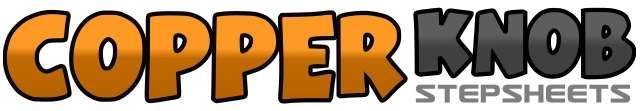 .......Count:32Wall:4Level:Improver.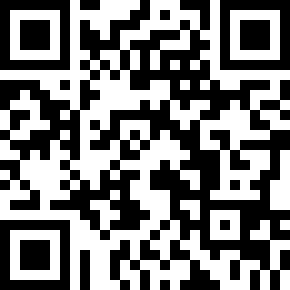 Choreographer:Rex Chuan (USA) - May 2019Rex Chuan (USA) - May 2019Rex Chuan (USA) - May 2019Rex Chuan (USA) - May 2019Rex Chuan (USA) - May 2019.Music:Down to the Honkytonk - Jake OwenDown to the Honkytonk - Jake OwenDown to the Honkytonk - Jake OwenDown to the Honkytonk - Jake OwenDown to the Honkytonk - Jake Owen........12&3&4&LF forward(1), RF hitch(2), RF R(&), LF cross RF(3), RF R(&), LF kick diagonally(4), LF step in place(&)56&7&8&RF forward(5), LF hitch(6), LF L(&), RF cross LF(7), LF L(&), RF kick diagonally(8), RF step in place(&)12&LF rock forward(1) and body roll head first, recover(2), LF together(&)34&RF rock forward(3) and body roll head first, recover(4), RF together(&)5&6&LF tap forward on heel(5), LF together(&), RF tap forward on heel(6), RF together(&)7&8&LF tap on toe(7), LF back(&), L quarter turn and RF tap R(8), RF together(&)123&4&LF forward(1), RF kick forward(2), RF kick backward(3), RF together(&), LF hitch(4), LF step in place(&)567&8&RF forward(5), LF kick forward(3), LF kick backward(4), LF together(&), RF hitch(5), RF step in place(&)1&2&3Hold 1, RF hitch(&), hold 2, RF cross behind LF(&), LF rock L(3)4&5Recover(4), R  quarter turn and LF forward(&), R half swivel turn and weight on RF(5)678&LF cross RF(6), RF R(7), L quarter turn and LF forward(8), RF forward(&)